A versenyt a Gyulai Római Katolikus Gimnázium, Általános Iskola, Óvoda és Kollégium szervezésében, a Szeged-Csanád Egyházmegye Gelsey Vilmos Pedagógiai Intézetének támogatásával indítjuk.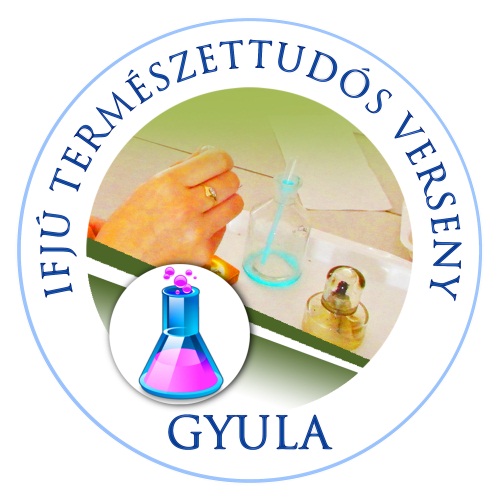 Január közepétől kéthetente új feladatsorokkal mérhetik össze biológiai, kémiai és földrajzi tudásukat az általános iskola 7.-8. és a gimnáziumi tanulók. Szeged-Csanád Egyházmegye iskoláiból tagintézményenként és kategóriánként maximum 5 fő indulhat. A versenyen nevezési díj nincs. A feladatlapokat a http://kjkg.hu/  és a http://www.szegepi.hu/ honlapokról kéthetente egyénileg kell letölteni, majd a megoldólapokat szintén egyénileg, elektronikusan kell beküldeni a haziverseny.kjkg@gmail.com e-mail címre. A 6. megoldólap beküldési határideje 2016. április 15.A győztesek értékes ajándékokat nyerhetnek!KÉMIA 2Fejtsd meg a keresztrejtvényt! 								10p/2. Számítási feladat										8p/Marika néni befőttet készít, a receptje szerint 30 %-os cukoroldatra van szüksége. 10 befőttes üvege van, melynek 75 %-át teszik ki a gyümölcsök, az üvegekbe összesen 1500 g anyag fér el. Hány teljes üveget tud megtölteni, ha otthon csak 0,75 kg cukra van? (Minden lépést írj le, hogy hogyan számoltál, válaszolj a kérdésre szövegesen is! Figyelj a mértékegységekre!)3. Melyik a kakukktojás és miért? Válaszodat indokold meg! 					12p/12345678910Vízszintes4. Kémiai reakciókban résztvevő elektronok5. A vasúti síneket ezzel a reakcióval kötik össze6. A negyedik halmazállapot8. A dinamit egyik összetevője9. Részecskéi elgördülnek egymásonFüggőleges1. Az egyik energiaváltozás2. A homok egyik alkotója3. Térhálós atomrácsa van7. Mocsarak felett kialakuló jelenség10. Elem, melynek legkülső héján öt elektron vanA.     B.      C.     protonkriptonnátriumatomhidrogénklórneutronrádiumnitrogénelektronmagnéziumalumíniumD.     E.      F.      timföldantracitbenzinvasércfaszénvasoxigéntőzegkősókokszlignitolaj